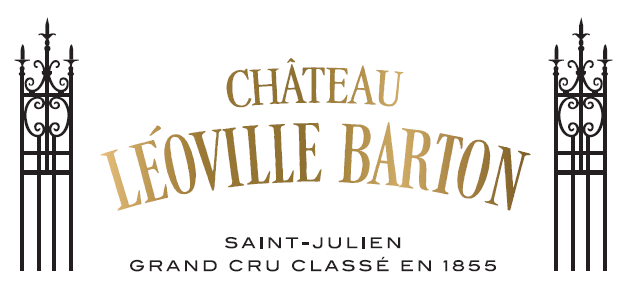 MILLESIME 2023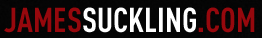 96 - 97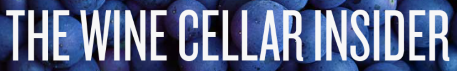 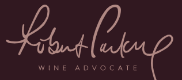 94 - 96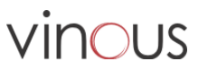 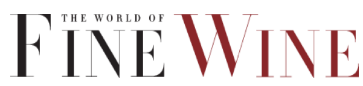 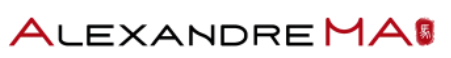 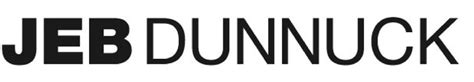 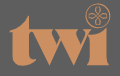 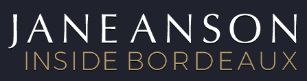 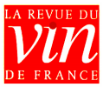 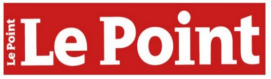 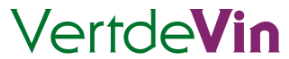 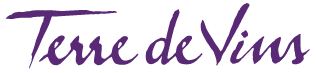 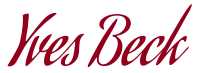 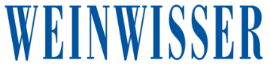 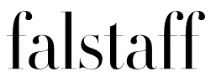 95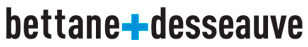 